What could a no-deal Brexit actually mean for YOU? (Chanel 4, 2019-1-15)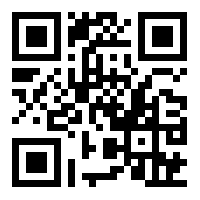 voted down	abgelehnt («herunter gestimmt»)MP = member of Parliament	Abgeordnete*rX has left* the EU (*to leave)	x hat die EU verlassen (verlassen)to have a deal in place	einen Deal vereinbart (“/zur Stelle”) haben transition period	Überganszeit 	|0:30I’m confident	ich bin zuversichtlichWhat is actually gona* happen?	Was wird eigentlich passieren?gona happen = going to happen	wird passieren/geschehenUK border	britische Grenzelorries / truck	Lastwagen (lorry, lorries = UK English)wave through	durchwinkenpaper work	Papierkramdelivery, -ies	Lieferung, -enpreparing	vorbereitenno delays	keine Verzögerung	problems at the port	Probleme bei den Häfen	|1:35	land boarder	Landgrenzephysical boarder	physische Grenzecustoms checks	ZollkontrolleBritish occupation	Britische Besetzungputting barriers up	Schranken/Sperren aufstellenreturn	Rückkehrtroubles of the past	Probleme in der Vergangenheitno alternatives	keine Alternativentrade delays	Handelsverzögerungenpossibility	Möglichkeitenpotential for trouble	Potenzial für Problemeissue at Northern Island	Die Nordirland-Frage, Das Nordirland-Problemrenewed violence	erneute Gewalt	|2:40reach an agreement	eine Vereinbarung erreichen	emergency 	Notfallhopefully	hoffentlichIf things don’t go in plans	wenn es nicht nach Plan läufttake off	abheben, abfliegenstranded	gestrandet 	|3:25wake up	aufwachenfreedom of movement	Bewegungsfreiheitfree healthcare	gratis Gesundheitsversorgungvalue of your UK state pension	der Wert der britischen Staatspension (AHV)no need to worry	kein Grund zur Unruhe	